How trauma gets better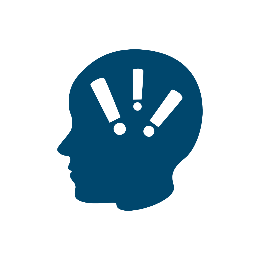 When trauma happens, you might feel like things won’t get better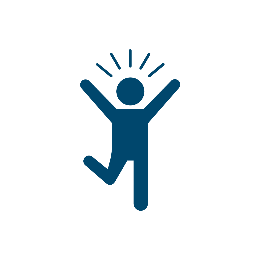 But trauma can get better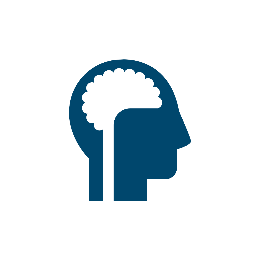 Trauma happens because your brain gets stuck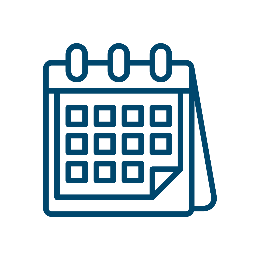 Getting better takes time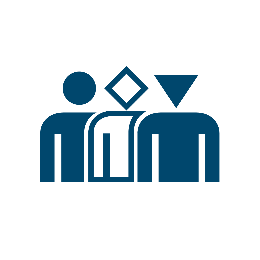 Getting better is different for everyone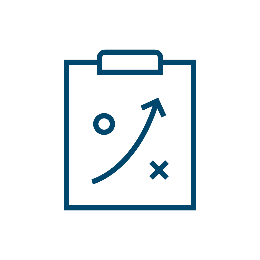 The best way to get better is to make a plan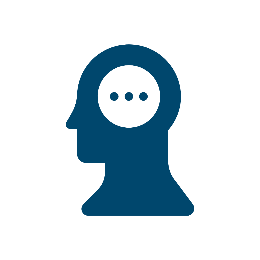 It’s okay to think about something bad that happened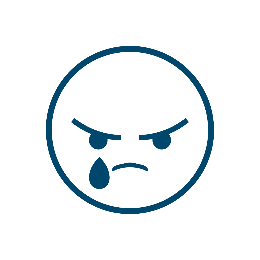 It’s okay to be sad or angry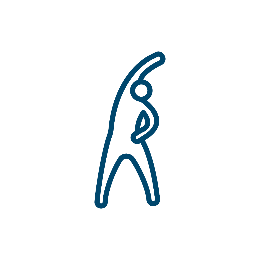 Exercise can help you feel better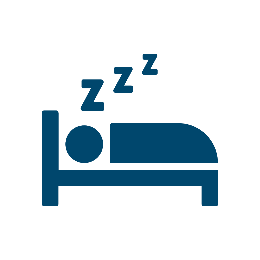 It will also help you sleep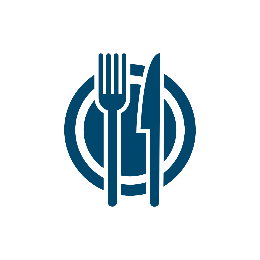 Also, eat good food and don’t drink much alcohol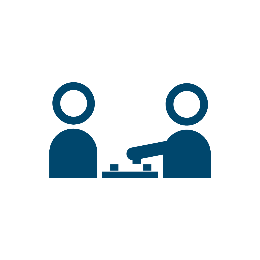 Doing fun things helps you get better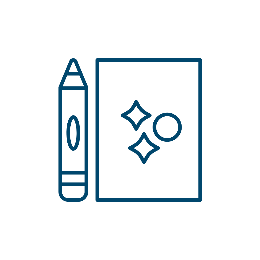 Things like art, craft or music can help you feel better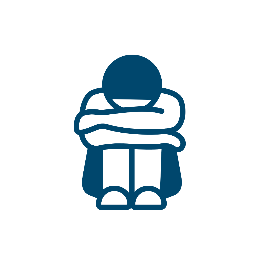 You might want to be alone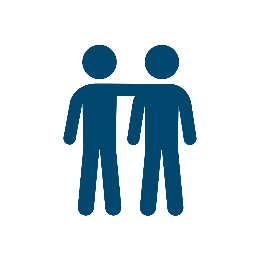 But it’s good to be with people who care, too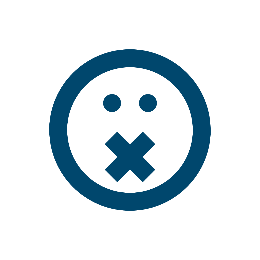 You don’t have to talk about hard things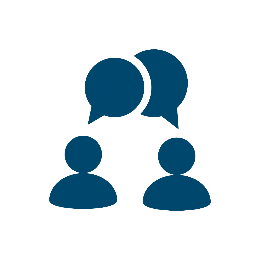 But it can help to talk about what happenedIt may be hard but it will help you get better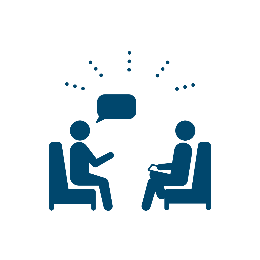 A counsellor can support youThey understand what is happening to your brainThey can help you get better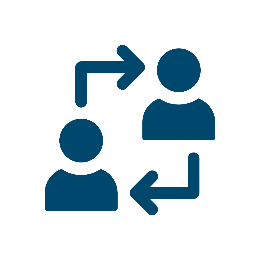 It’s okay if you want a different counsellor